﻿       На основу члана 214а ст. 1. и 4. Закона о пловидби и лукама на унутрашњим водама („Службени гласник РС”, бр. 73/10, 121/12, 18/15, 96/15 – др. закон и 92/16) и члана 42. став 1. Закона о Влади („Службени гласник РС”, бр. 55/05, 71/05 – исправка, 101/07, 65/08, 16/11, 68/12 – УС, 72/12, 7/14 – УС и 44/14),Влада доносиУРЕДБУо утврђивању лучког подручја луке у Сенти"Службени гласник РС", број 100 од 13. децембра 2016.Члан 1.Овом уредбом утврђује се лучко подручје луке у Сенти у складу са Стратегијом развоја водног саобраћаја Републике Србије од 2015. до 2025. године („Службени гласник РС”, број 3/15), документима просторног и урбанистичког планирања и планским документима који се односе на управљање водама.Члан 2.Лучко подручје из члана 1. ове уредбе чине катастарске парцеле бр. 8026/1, 8026/2, 8027, 8028, 8029/1, 8031, 8032/1, 8034/1, 8037, 8038 и 8039 уписане у лист непокретности број 8655 Катастарске општине Сента, укупне површине 17 hа 88 а 44 m².Саставни део лучког подручја из става 1. овог члана је и сидриште луке омеђено координатним тачкама.Члан 3.На основу ове уредбе извршиће се забележба лучког подручја у катастру непокретности.Агенција за управљање лукама доставиће потребну документацију надлежном правобранилаштву које ће извршити активност из става 1. овог члана.Члан 4.Графички прикази подручја и координате сидришта из члана 2. ове уредбе су одштампани уз ову уредбу и чинe њен саставни део.Члан 5.Ова уредба ступа на снагу осмог дана од дана објављивања у „Службеном гласнику Републике Србије”.05 број 110-11718/2016У Београду, 7. децембра 2016. годинеВладаПредседник,Александар Вучић, с.р.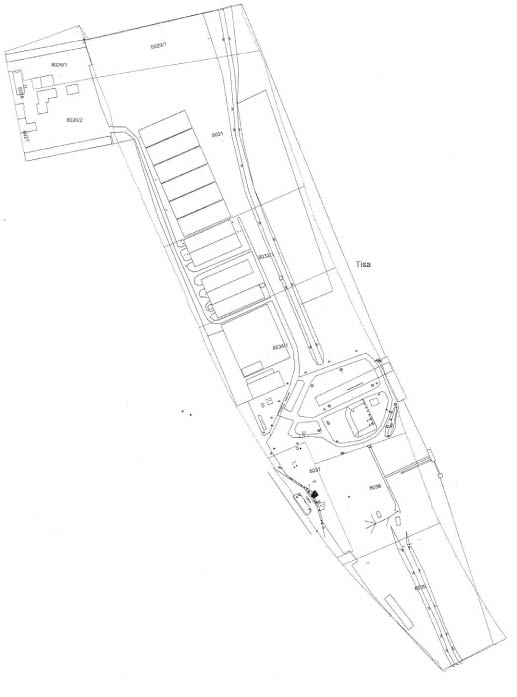 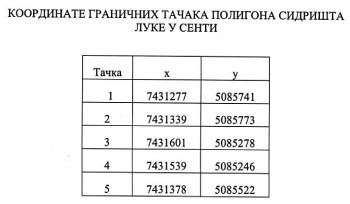 